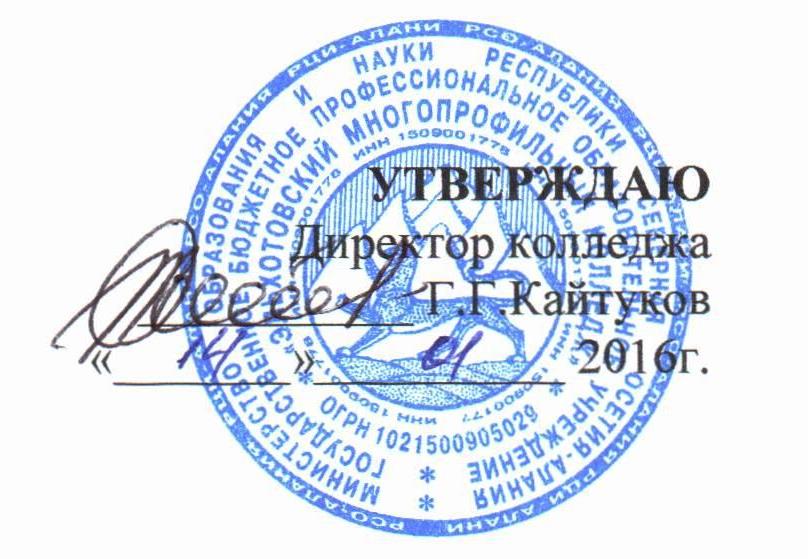 Положениео нормах профессиональной этики педагогическихработников колледжа (модельный кодекс) Эльхотово2016I. Общие положения     1. Кодекс профессиональной этики педагогических работников ГБПОУ «Эльхотовский многопрофильный колледж» (далее -колледж), осуществляющего образовательную деятельность (далее – Кодекс), разработан на основании положения Конституции Российской Федерации, Федерального закона от 29 декабря 2012 г. № 273-ФЗ « Об образовании в Российской Федерации», Указа Президента Российской Федерации от 7 мая 2012 г. № 597 « О мероприятиях по реализации государственной социальной политики» и иных нормативных правовых актов Российской Федерации  и РСО -Алания.       2. Кодекс представляет собой свод общих принципов профессиональной этики и основных правил поведения, которыми рекомендуется руководствоваться педагогическим работникам колледжа, осуществляющим образовательную деятельность (далее – педагогические работники), независимо от занимаемой ими должности.3. Педагогическому работнику, который состоит в трудовых отношениях с колледжем, осуществляющему образовательную деятельность, и выполняет обязанности по обучению, воспитанию обучающихся и организации образовательной деятельности, рекомендуется соблюдать положения Кодекса в своей деятельности.4. Целями кодекса являются:установление этических норм и правил поведения педагогических работников для выполнения ими своей профессиональной деятельности;содействие укреплению авторитета педагогических работников колледжа;обеспечение единых норм поведения педагогических работников.5. Кодекс призван повысить эффективность выполнения педагогическими работниками своих трудовых обязанностей.6. Кодекс служит основой для формирования взаимоотношений в системе образования, основанных на нормах морали, уважительном отношении к педагогической деятельности в общественном сознании, самоконтроле педагогических работников.II. Этические правила поведения педагогических работников при выполнении ими трудовых обязанностей7. При выполнении трудовых обязанностей педагогическими работниками следует исходить из конституционного положения о том, что человек, его права и свободы являются высшей ценностью, и каждый гражданин имеет право на неприкосновенность частной жизни, личную и семейную тайну, защиту чести, достоинства, своего доброго имени.8. Педагогические работники, сознавая ответственность перед государством, обществом и гражданами, призваны:а) осуществлять свою деятельность на высоком профессиональном уровне;б) соблюдать правовые, нравственные и этические нормы;в) уважать честь и достоинство студентов и других участников образовательных отношений;г) развивать у студентов познавательную активность, самостоятельность, инициативу, творческие способности, формировать гражданскую позицию, способность к труду и жизни в условиях современного мира, формировать у студентов культуру здоровья и безопасного образа жизни;д) применять педагогические обоснованные и обеспечивающие высокое качество образования формы, методы обучения и воспитания;е) учитывать особенности психофизического развития обучающихся и состояние их здоровья, соблюдать специальные условия, необходимые для получения образования лицами с ограниченными возможностями здоровья, взаимодействовать при необходимости с медицинскими организациями;ж) исключать действия, связанные с влиянием каких-либо личных, имущественных (финансовых) и иных интересов, препятствующих добросовестному исполнению трудовых обязанностей;з) проявлять корректность и внимательность к студентам, их родителям (законным представителям) и коллегам;и) проявлять терпимость и уважение к обычаям и традициям народов России и других государств, учитывать культурные и иные особенности различных этнических, социальных групп и конфессий, способствовать межнациональному и межнациональному и межконфессиональному согласию студентов;к) воздерживаться от поведения, которое могло бы вызвать сомнение в добросовестном исполнении педагогическим работникам трудовых обязанностей, а также избегать конфликтных ситуаций, способных нанести ущерб его репутации и авторитету колледжа.9. Педагогическим работникам следует быть образцом профессионализма безупречной репутации, способствовать формированию благоприятного морально-психологического климата для эффективной работы.10. Педагогическим работникам надлежит принимать меры по недопущению коррупционно-опасного поведения педагогических работников, своим личным поведением подавать пример честности, беспристрастности и справедливости.11. При выполнении трудовых обязанностей педагогический работник не допускает:а) любого вида высказываний и действий дискриминационного характера по признакам пола, возраста, расы, национальности, языка, гражданства, социального, имущественного или семейного положения, политических или религиозных предпочтений;б) грубости, проявлений пренебрежительного тона, заносчивости, предвзятых замечаний, предъявления неправомерных, незаслуженных обвинений;в) угроз, оскорбительных выражений или реплик, действий, препятствующих нормальному общению или провоцирующих противоправное поведение.12. Педагогическим работникам следует проявлять корректность, выдержку, такт и внимательность в обращении с участниками образовательных отношений, уважать их честь и достоинство, быть доступным для общения, открытым и доброжелательным.13. Педагогическим работникам рекомендуется соблюдать культуру речи, не допускать использования в присутствии всех участников образовательных отношений грубости, оскорбительных выражений или реплик.14. Внешний вид педагогического работника при выполнении им трудовых обязанностей должен способствовать уважительному отношению к педагогическим работникам и техникуму, соответствовать общепринятому деловому стилю, который отличают официальность, сдержанность, аккуратность.III. Ответственность за нарушение положений Кодекса15. Нарушение педагогическим работником положений настоящего Кодекса рассматривается на заседаниях коллегиальных органов управления техникума, предусмотренных Уставом колледжа  и (или) комиссиях по регулированию споров, между участниками образовательных отношений.16. Соблюдение педагогическим работником положений   Кодекса может учитываться  при проведении аттестации педагогических работников на соответствие занимаемой должности, при применении дисциплинарных взысканий в случае совершения работником, выполняющим воспитательные функции, аморального поступка, несовместимого с продолжением данной работы, а также при поощрении работников, добросовестно выполняющих должностные обязанности.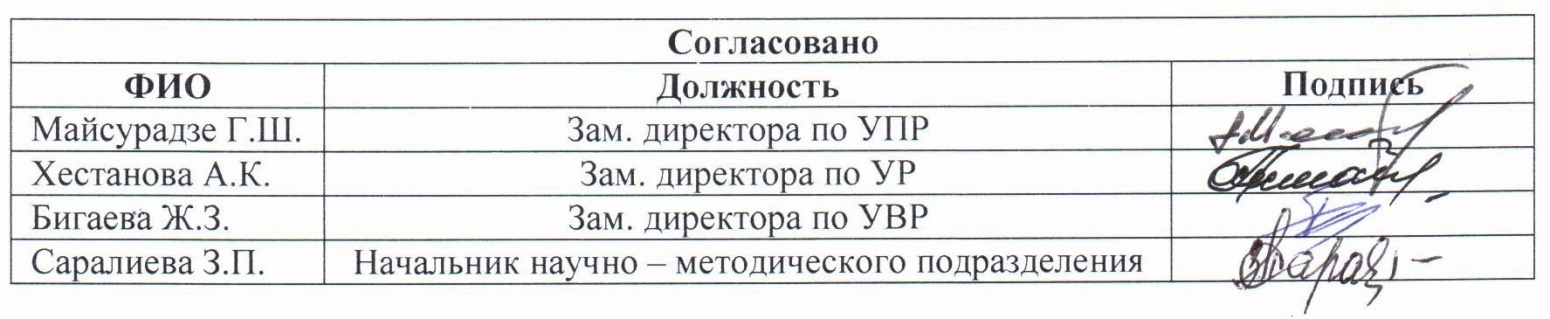 Рассмотрено Методическим советом протокол № 4 от  13.01.2016 гВведено в действиеприказ  от   1.01.2016 г.  № 1.Регистрационный  №    13